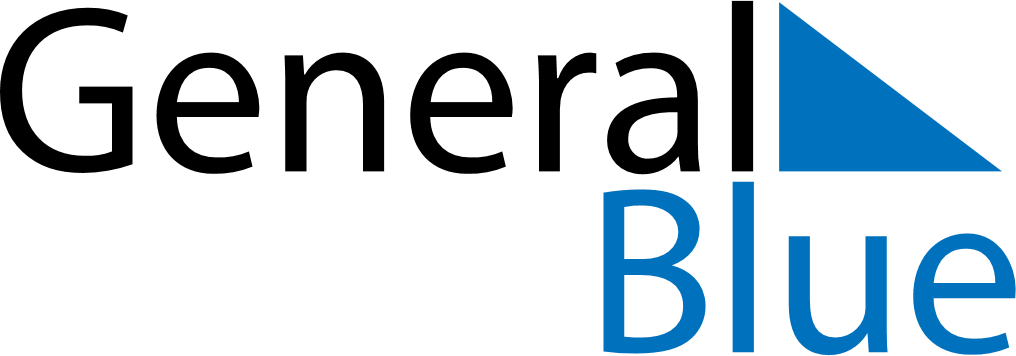 2018 – Q1Curacao  2018 – Q1Curacao  2018 – Q1Curacao  2018 – Q1Curacao  2018 – Q1Curacao  2018 – Q1Curacao  JanuarySundayMondayTuesdayWednesdayThursdayFridaySaturdayJanuary123456January78910111213January14151617181920January21222324252627January28293031JanuaryFebruarySundayMondayTuesdayWednesdayThursdayFridaySaturdayFebruary123February45678910February11121314151617February18192021222324February25262728FebruaryMarchSundayMondayTuesdayWednesdayThursdayFridaySaturdayMarch123March45678910March11121314151617March18192021222324March25262728293031MarchJan 1: New Year’s DayFeb 12: Carnival MondayMar 30: Good Friday